令和6年新年賀詞交歓会令和6年新年賀詞交歓会を以下の通り予定しています。地域社会に貢献していくためには、あはきの施術を守り、発展させていかなければなりません。是非多くの先生方にお集まりいただいて新年を祝い、懇親を深め、業界をとりまく様々な課題について意見交換いたしましょう。ご出欠のご確認は恐れ入りますが令和5年12月19日（月）までに会報同封の返信用紙にて電子メール、もしくはFAXでお知らせ下さいますようお願い申し上げます。FAX	　　　　０４５－２４２－７７９１メールアドレス　kanasin@apricot.ocn.ne.jp　記日時　令和6年1月14日（日）18時～20時（17時30分受付開始）会場：新横浜グレイスホテル　３F　グレイス	横浜市港北区新横浜3-6-15（新横浜駅徒歩1分）TEL：045-474-5111会費：9000円（神奈鍼会員）会員外は11000円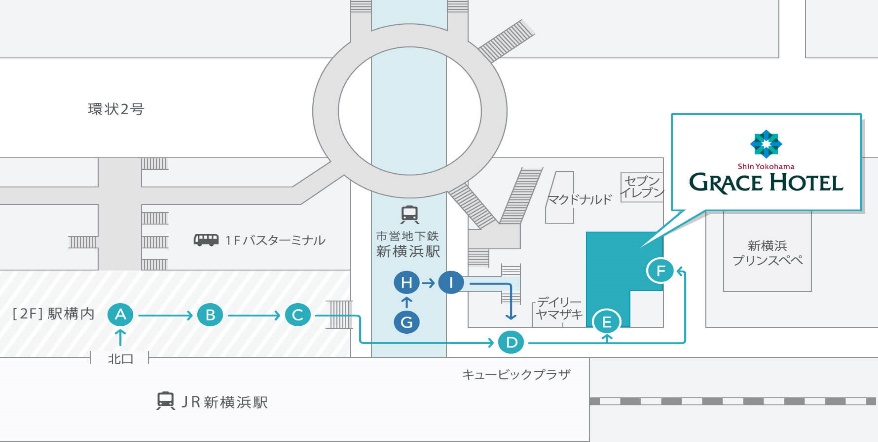 以上